Related meeting items are included in the packet for your review before the meeting. Thank you.
Meeting MinYouth Committee MeetingMay 17, 20222:30 PM – 3:30 PM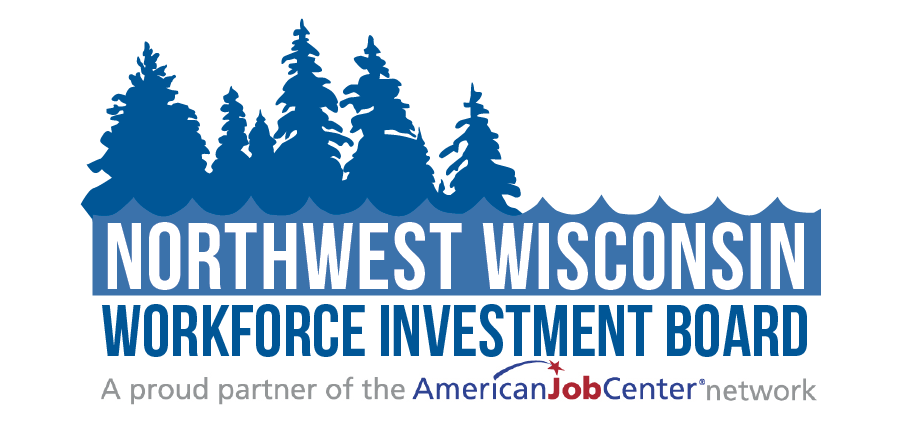  Mary McPhetridge (Chair)-excused  LeRoy Forslund- excused  Melissa WeberShannon StadeBrian NelsonPatrice CarlsonMic Isham Sheila Young Allysa HeadleyJennifer ShearerMike BeBeau☐Jeff Muse- excused Amanda PopovichJake Wyrzykowski Guests:Ryce DavisMari Kay-Nabozny☐Melissa Rabska                                            ☐Scott Schultz                                            Welcome and Opening Meeting BusinessCall to Order Roll CallPublic Meeting NoticePublic Meeting Notice was published to all NWWIB social media avenues, posted on the Website, and sent to the public library systems for posting.Welcome and Introduction of GuestsPrevious Meeting MinutesReview and Approve 01.18.22 Meeting MinutesAs presented, Shelia Young made a motion to approve the 1 /18/22 meeting minutes. Patrice Carlson seconded it. Vote taken, carried unanimously.Current NWWIB Initiatives | Mari Kay-NaboznyWIOA Youth Enrollment and Expenditures | Mari Kay-NaboznyMari went over last year's procurement cycle and success stories with the Board. PY 21 Quarter 3 Youth Report | Mari Kay-NaboznyMari went over the report numbers with the Board. Service Strategy Ideas and Outreach for Youth | AllSummer 2022 In-School Youth Plan | Sara WhiteForty children are currently enrolled out of forty-three contacted. Rescue Divas is happening with young ladies who are interested in the medical field  Youth Apprenticeship Enrollment Update |Jeff MuseThere are forty currently enrolled, and forty-seven are awarded from the state. CEP is still waiting to hear if they will be awarded for the twenty-three more. The Board then discussed ideas on how to recruit more Youth. WIOA 2022 Update | Mari Kay-NaboznyDWD is putting out a new WIOA in 2022; there will now only be Youth. PY 22 Youth Contract | Mari Kay-NaboznyYouth contact will be renewed in June for one more year and then will go out to competitive procurement for 2022. After that, the Board will have to decide if the funds will be for school youth or out-of-school Youth for funds. Partner Updates on Youth Related ItemsComments and Announcements | Committee MembersMic Isham stated that they would be holding Camp. There were no other updates. AdjournNext Meeting Date: September 20, 2022